Magaca Hore: 	 	Magaca Dambe: 	Magacuyaalada (tus., isaga/wixiisa, iyada/waxeega, iyaga/waxooga): 	Taleefanka: 		Iimeylka: 	Cinwaanaka Boostada (ikhtiyaari): 	Waa tee Deegaanka Degmada Multnomah ee aad deggan tahay: (multco.us/multnomah-county/find-your-multnomah-county-district) 𝥁 Deegaanka 1	𝥁 Deegaanka 2	𝥁 Deegaanka 3	𝥁 Deegaanka 4𝥁 Ma deggan Degmada Multnomah Shaqada & Loo-shaqeeyaha (hadday khusayso): 	Ma ka shaqaysay maamulo ama guddiyo kale oo Degmada Multnomah ka jira? Fadlan hoos ku tax.Magaca Maamulka ama Guddida		Sanadka Lagu Magacaabay		Sanadka Muddo Xilleedku DhammaadayFadlan sheeg wixii dano is-diidan ah ee aad yeelan karto ee la xiriira waax degmada ka mid ah, hadday khusayso. Tus. Haddaad tahay shaqaale ama xubin maamul oo ka tirsan urur qaata maalgalinta degmada iyo/ama qandaraasyo ka qaata Degmada.Haddaad doorato, waxaan rabaa oo aan awoodaa inaan raaco Siyaasadaha iyo Habraacyada CIC, kana qaybqaato oo aan oggolaado Heshiisyada Bulshada ee ay dejisay CIC. ◻ Haa	◻ MayaSu'aalaha Dalabka Fadlan meeshan bannaan u isticmaal ka jawaabista su'aalaha soo socda, waxaad isticmaaali kartaa oo kale xaashiyo dheeraad ah haddaad u baahatoLa xiriir Xafiiska Kaqaybgalka Bulshada haddaad jeclaan lahayd in su'aalo laguu bayaamiyo ama si kale laguugu dhigo 1. Waa maxay sababta aad u xiisaynayso ku biirista Guddida Kaqaybgalka Bulshada? Waa maxay aragtida, waayo-aragnimada, ama xirfadaha aad ku soo kordhin doonto kooxda?2. Faahfaahi wakhti aad kaqayb ahayd koox ka shaqaysa yool caam ah. Maxaa kugu adkaa markaad ka shaqaynaysay kooxo kuwaasi oo dhagaysiga cid kasta, wada shaqaynta dhinacyo kala duwan, iyo sinnaantu ay ahaayeen qiyam muhiim ah? Sidee ayaad wax uga qabatay caqabadahaasi?3. Guddida Kaqaybgalka Bulshada waxa ka go'an yaraynta caqabadaha kaqaybqaadashada marka la eego bulshooyinka caadi ahaan matalaaddoodu ku yarayd go'aan-qaadashada Degmada. Faahfaahi mahadhadaada ku aaddan bulshooyinka deegaanka ee taariikh ahaan la hagraday matalaadda ay leeyihiina ay hoosayso (oo ay ka mid yihiin Dadka Madow, Dadka Dhulka loogu Yimi, iyo dadka kale ee aan caddaanka ahayn, dadka saboolka ah, dadka bilaa hoyga ah, muhaajiriinta, reer baadiyaha, iwm).4. Aragtidaada, waa maxay saddexda caqabadood ee ugu waawayn ee hor taagan kaqaybqaadashada shacabka iyo kaqaybgalka bulshada ee go'aan-qaadashada degmada? Fadlan na sii guudmarka waayo-aragnimadaada shaqada iyo isdirenimada. Waxa dhici karta inaad bixiso jawaab qoran ama ku lifaaqdo waraaqahaaga codsiga shaqada. Haddaad rabto inaad gudbiso waraaqaha codsiga oo foormaat garaysan, waxa dhici karta inaad ku lifaaqdo dalabkan ama u dirto community.involvement@multco.us.Ma jiraan waxyaalo kale oo aad jeclaan lahayd inaanu ka ogaano adiga, mahadhadaada, iyo xiisahaaga ku biirista Guddida Kaqaybgalka Bulshada?Su'aalaha Ikhtiyaariga ah Su'aalaha soo socdaa waa ikhtiyaari waxaana isticmaala Xafiiska Kaqaybgalka Bulshada si ay u raadraacaan wax-ku-oolnimada dadaaladayada wacyigalinta. Jawaabaha su'aalahani saamayn ku yeelan maayaan qiimaynta. Fadlan buuxi inta ugu badan ama ugu yar ee aad rabto. Jawaabaha gooni ahaaneed noqon maayaan diiwaan dadwayne. Waa maxay da'daadu:◻Ka yar 18	◻18-24	◻25-34	◻ 35-44	◻45-54◻55-64	◻ 65-74	◻Over 75	◻ Diidaya inuu ka jawaaboWaa maxay jinsigaagu (fadlan sax saar dhammaan kuwa khuseeya):𝥁 Lab	𝥁 Dheddig	𝥁 Jinsi Caadi ah𝥁 Naagow-nin	𝥁 Ninow-naag	𝥁 Jinsilaawe𝥁 Aan hubin ama la Go'aamin 	𝥁 Diiday inuu ka jawaabo	𝥁 Wax kale: Kuwa soo socda kee ayaad u taqaan inay tahay qoomyadda iyo/ama isirkaaga (sax dhammaan kuwa khuseeya):𝥁Hindida Maraykanka loogu yimi ama Dhalad Alaska 𝥁 Aasiyaan ama Aasiyaan Ameerikaan𝥁 Madow, Afrikaan Ameerikaan, ama Afrikaan𝥁 Hisbaanik ama Laatiino/a/e/x𝥁 Dhalad Hawaii ama Reer Baasifik Aylaandar𝥁 Reer Bariga Dhexe iyo/ama Waqooyiga Afrika𝥁 Caddaan, Islaafik, ama Yurubiyaan𝥁 Diiday inuu ka jawaabo𝥁 Cid kale: Xajmiga Qoyska (dadka adiga kula deggan):	1	2	3	4 	5 	6	7	8+Qiyaasta Dakhliga Qoyska (sanadkii): ◻Ka yar $30,000	◻$30,000- $59,999	◻ $60,000 - $89,000 ◻$90,000-199,999	◻ Ka badan $200,000	◻Diiday inuu ka jawaabo Waa kee kan sida ugu fiican ugu habboon guryeyntaada wakhtigan? Fadlan sax dhammaan inta khusaysa.𝥁 Kiro	𝥁 Isagu leh  𝥁 Abaarmen	𝥁 Guri	𝥁 Guri Dabaq ah	𝥁 Koondo 𝥁 Guri Guurguura	𝥁 Gaadiid, dooni 	𝥁 Gabbaad	𝥁 Bilaa Guri𝥁 Diiday inuu ka Jawaabo	𝥁 Wax kale:Fadlan ku soo celi dalabkan: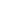 Office of Community Involvement 501 SE Hawthorne Blvd., Suite 192 • Portland, Oregon 97214iimeylka: community.involvement@multco.us 